TJA -8.r         Hello! -za 8.a-skupina B. Kalšek Š.    -     barbara.kalsek-sumah@os-dob.si8.TEDEN (11.5.-15.5.)1.ura:  ETHEL-Uro bomo naredili v programu ZOOM (na računalnik / telefon / tablico si naloži program ZOOM):                -ura bo potekala v SREDO ob 10.30               -za vključitev v uro vpiši naslednje podatke:                -Meeting ID = 819 6686 6825                -geslo = 031725-Za delo si pripravi učbenik , DZ, zvezek in peresnico.2. ura: READING COMPREHENSION- GAEL GARCIA BERNAL 1. Če želiš si oglej delček filma: The Motorcycle Diaries (2004) https://www.youtube.com/watch?v=creV9HQvR1U2. Odpri učbenik na strani 158-159 ter spoznaj znanega filmskega igralca GAEL GARCIA BERNAL IZ Mehike. Preberi besedilo (naloga 2a). Reši nalogo 3 (prepiši v zvezek). Izdelaj časovnico o Gaelovem življenju. Glej primer spodaj: 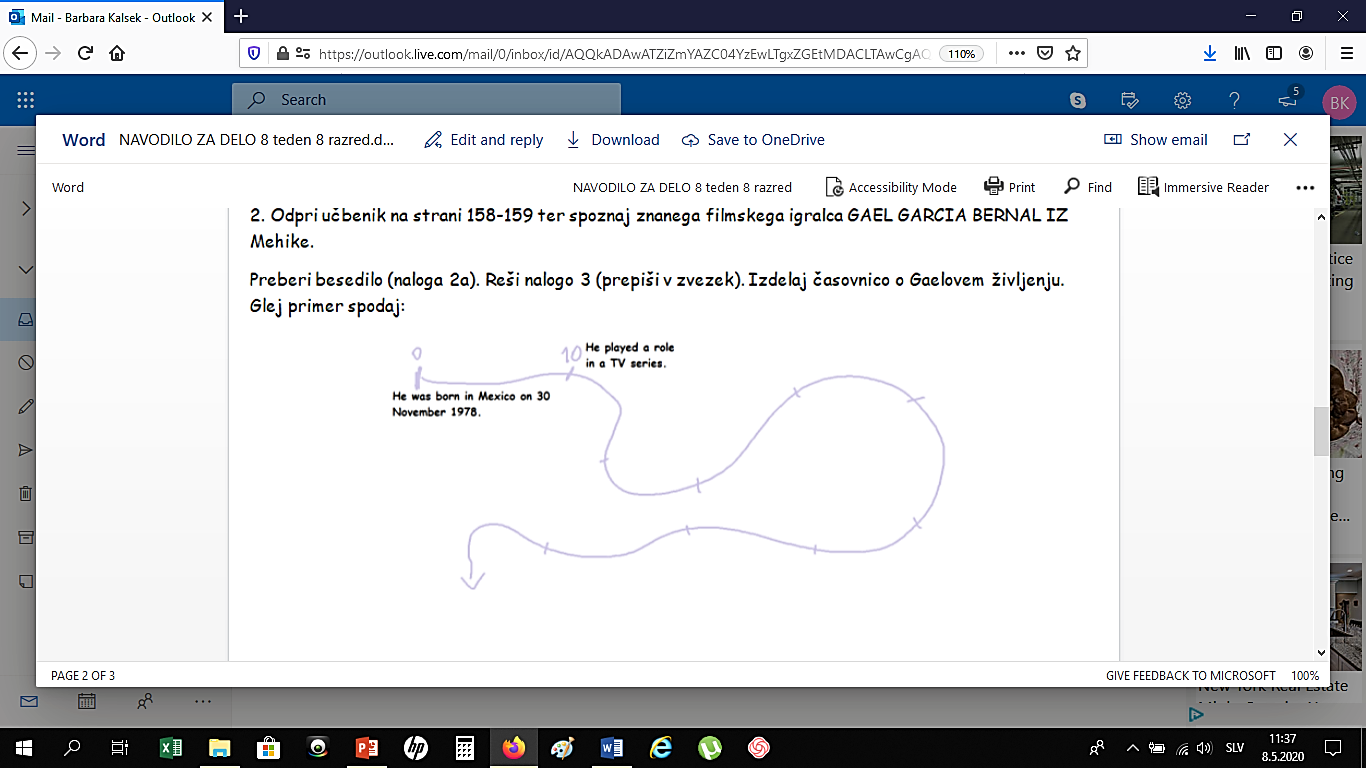 3. ura: UTRJEVANJE SNOVI (delo v delovnem zvezku) Reši nalogi v delovnem zvezku na strani 133 in 134.Za vse, ki še niste poslali govornega nastopa!Prosim, da pisni del in video govornega nastopa pošlješ na moj elektronski naslov, do nedelje, 24.maja. 2020.Stay healthy and Goodbye!Barbara K.Š.